步骤1：解压离线包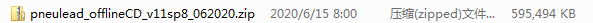 步骤2：打开文件夹，启动程序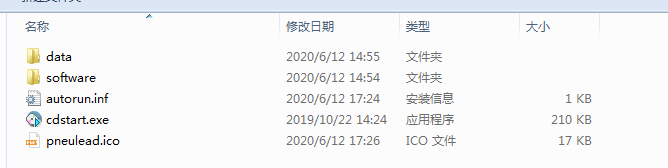 步骤3：点击3D CD DATA    下拉点“同意”后可使用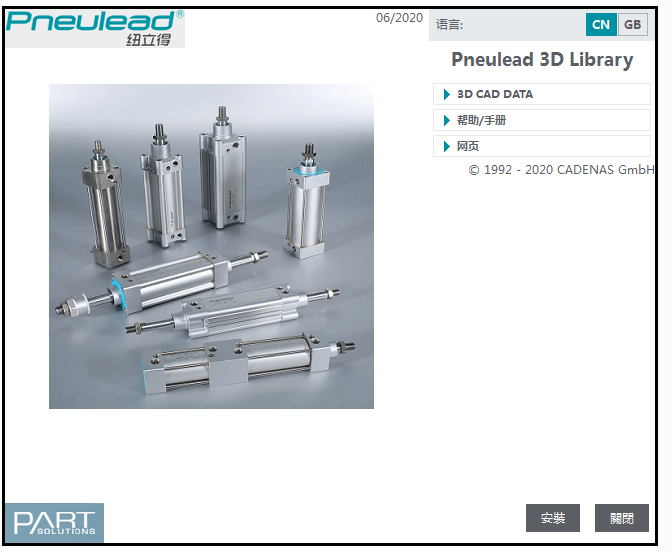 